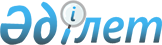 Т.М. Жақсылықов, Т.М. Сүлейменов туралыҚазақстан Республикасы Үкіметінің 2012 жылғы 3 ақпандағы № 195 Қаулысы

      Қазақстан Республикасының Үкіметі ҚАУЛЫ ЕТЕДІ:



      Тимур Мекешұлы Жақсылықов Қазақстан Республикасының Экономикалық даму және сауда вице-министрі болып тағайындалсын, басқа жұмысқа ауысуына байланысты Тимур Мұратұлы Сүлейменов бұл қызметтен босатылсын.      Қазақстан Республикасының

      Премьер-Министрі                 К. Мәсімов
					© 2012. Қазақстан Республикасы Әділет министрлігінің «Қазақстан Республикасының Заңнама және құқықтық ақпарат институты» ШЖҚ РМК
				